        АДМИНИСТРАЦИЯ                                                                 МУНИЦИПАЛЬНОГО РАЙОНА         КАМЫШЛИНСКИЙ    САМАРСКОЙ ОБЛАСТИ         ПОСТАНОВЛЕНИЕ           19.07.2017 №339  О внесении изменений в Постановление  Администрации муниципального района Камышлинский Самарской области  от  27.04.2017  №188В целях совершенствования механизма предоставления мер государственной поддержки в сфере сельскохозяйственного производства, в соответствии с Законом Самарской области от 03.04.2009 № 41-ГД «О наделении органов местного самоуправления на территории Самарской области отдельными государственными полномочиями по поддержке сельскохозяйственного производства»,  постановлением Правительства Самарской области от 19.02.2013 № 44 «О мерах, направленных на реализацию переданных органам местного самоуправления на территории Самарской области отдельных государственных полномочий по поддержке сельскохозяйственного производства», руководствуясь Федеральным законом от 06.10.2003 № 131-ФЗ «Об общих принципах организации местного самоуправления в Российской Федерации», Уставом муниципального района Камышлинский Самарской области,  Администрация муниципального района Камышлинский Самарской областиПОСТАНОВЛЯЕТ : 1. Внести в Постановление Администрации муниципального района Камышлинский Самарской области от 27.04.2017 №188 «Об утверждении Порядка  по предоставлению в 2017 – 2019 годах субсидий сельскохозяйственным товаропроизводителям, организациям потребительской кооперации, организациям и индивидуальным предпринимателям, осуществляющим свою деятельность на территории муниципального района Камышлинский Самарской области, в целях возмещения части процентной ставки по краткосрочным кредитам (займам)» следующие изменения:1.1. в Постановлении, в Порядке  по предоставлению в 2017 – 2019 годах субсидий сельскохозяйственным товаропроизводителям, организациям потребительской кооперации, организациям и индивидуальным предпринимателям, осуществляющим свою деятельность на территории муниципального района Камышлинский Самарской области, в целях возмещения части процентной ставки по краткосрочным кредитам (займам) (далее – Порядок ) в пункте 2.5:абзацы третий, четвёртый изложить в следующей редакции:«имеют неисполненную обязанность по уплате налогов, сборов, страховых взносов (за исключением страховых взносов на обязательное социальное страхование от несчастных случаев на производстве и профессиональных заболеваний), пеней, штрафов, процентов (за исключением процентов за пользование бюджетным кредитом, предоставленным из областного бюджета), подлежащих уплате в соответствии с законодательством Российской Федерации о налогах и сборах (если производитель  обратился в орган местного самоуправления для предоставления субсидии после 1 июля 2017 года); имеют недоимку по страховым взносам на обязательное социальное страхование от несчастных случаев на производстве и профессиональных заболеваний, задолженность по пеням и штрафам в Фонд социального страхования Российской Федерации (если производитель зарегистрирован в Фонде социального страхования Российской Федерации и обратился в орган местного самоуправления для предоставления субсидии после 1 июля 2017 года);»;абзац шестой изложить в следующей редакции:«находятся в процессе реорганизации, ликвидации, банкротства (для юридических лиц), прекратили деятельность в качестве индивидуального предпринимателя (для индивидуальных предпринимателей);»;абзац восьмой изложить в следующей редакции:	«являются получателями средств из местного бюджета в соответствии с иными муниципальными правовыми актами на цели, указанные в пункте 2.4 настоящего Порядка;»; 1.2. в Порядке абзацы с шестого по восьмой  пункта 2.8 изложить в следующей редакции:«справка об исполнении налогоплательщиком (плательщиком сбора, плательщиком страховых взносов, налоговым агентом) обязанности по уплате налогов, сборов, страховых взносов, пеней, штрафов, процентов, выданная Федеральной налоговой службой (если производитель обратился в орган местного самоуправления для предоставления субсидии после 1 июля 2017 года);справка о состоянии расчётов по страховым взносам, пеням и штрафам на обязательное социальное страхование от несчастных случаев на производстве и профессиональных заболеваний, выданная Фондом социального страхования Российской Федерации (если производитель зарегистрирован в Фонде социального страхования Российской Федерации и обратился в орган местного самоуправления для предоставления субсидии после 1 июля 2017 года);письмо, подтверждающее, что производитель не зарегистрирован в Фонде социального страхования Российской Федерации, подписанное про-изводителем (если производитель не представил справку о состоянии расчётов по страховым взносам, пеням и штрафам на обязательное социальное страхование от несчастных случаев на производстве и профессиональных заболеваний и обратился в орган местного самоуправления для предоставления субсидии после 1 июля 2017 года).»;1.3. в Порядке в пункте 2.14:абзац третий после слов «на осуществление» дополнить словами «Администрацией муниципального района,»;после абзаца четвёртого дополнить абзацами следующего содержания:«отсутствие у получателя на определённую получателем дату с  1 по 24 июля 2017 года просроченной задолженности по обязательным платежам в государственные внебюджетные фонды Российской Федерации   (Пенсионный фонд  Российской Федерации,   Фонд социального страхования Российской Федерации) (если получатель зарегистрирован в указанных государственных внебюджетных фондах и обратился в орган местного самоуправления для предоставления субсидии до 1 июля 2017 года);отсутствие у получателя на определённую получателем дату с 1 по 24 июля 2017 года неисполненной обязанности по уплате налогов, сборов, страховых взносов (за исключением страховых взносов   на обязательное социальное страхование от несчастных случаев на производстве и профессиональных заболеваний), пеней, штрафов, процентов (за исключением процентов за пользование бюджетным кредитом, предоставленным из областного бюджета), подлежащих уплате в соответствии с законодательством Российской Федерации о налогах и сборах (если получатель обратился в орган местного самоуправления для предоставления субсидии до 1 июля  2017 года);»;1.4. пункт 2.15 Порядка изложить в следующей редакции:«2.15. После получения субсидии получатели обязаны представлять в орган местного самоуправления соответствующего муниципального района, на территории которого производитель осуществляет свою деятельность, или в случаях, предусмотренных пунктом 2.17 настоящего Порядка, – в соответствующий орган местного самоуправления:не позднее 45 дней со дня предоставления получателю субсидии копии платёжных поручений, подтверждающих перечисление производителем денежных средств в целях погашения задолженности (в случае наличия у получателя задолженности);не позднее 25 июля 2017 года:справки Федеральной налоговой службы, Фонда социального страхования Российской Федерации об отсутствии у получателя на определённую получателем дату с 1 по 24 июля 2017 года просроченной задолженности по обязательным платежам в государственные внебюджетные фонды Российской Федерации (Пенсионный фонд Российской Федерации, Фонд  социального  страхования   Российской Федерации)   (если    получатель зарегистрирован в указанных государственных внебюджетных фондах и обратился в орган местного самоуправления для предоставления субсидии до 1 июля 2017 года);письмо, подтверждающее, что получатель не зарегистрирован в Фонде социального страхования Российской Федерации, подписанное получателем (если получатель не представил справку Фонда социального страхования Российской Федерации об отсутствии у получателя на определённую получателем дату с 1 по 24 июля 2017 года просроченной задолженности по обязательным платежам и обратился в орган местного самоуправления для предоставления субсидии до 1 июля 2017 года); справку об исполнении налогоплательщиком (плательщиком сбора, плательщиком страховых взносов, налоговым агентом) обязанности по уплате налогов, сборов, страховых взносов, пеней, штрафов, процентов на определённую получателем дату с 1 по 24 июля 2017 года, выданную Федеральной налоговой службой (если получатель обратился в орган местного самоуправления для предоставления субсидии до 1 июля 2017 года).»;1.5. в пункте 2.16. Порядка:абзацы с восьмого по десятый изложить в следующей редакции:«справку об исполнении налогоплательщиком (плательщиком сбора, плательщиком страховых взносов, налоговым агентом) обязанности по уплате налогов, сборов, страховых взносов, пеней, штрафов, процентов, выданную Федеральной налоговой службой (если производитель обратился в орган местного самоуправления для предоставления субсидии после 1 июля 2017 года);справку о состоянии расчётов по страховым взносам, пеням и штрафам на обязательное социальное страхование от несчастных случаев на производстве и профессиональных заболеваний, выданную Фондом социального страхования Российской Федерации (если производитель зарегистрирован в Фонде социального страхования Российской Федерации и обратился в орган местного самоуправления для предоставления субсидии после 1 июля 2017 года);письмо, подтверждающее, что производитель не зарегистрирован в Фонде социального страхования Российской Федерации, подписанное про-изводителем (если производитель не представил справку о состоянии расчётов по страховым взносам, пеням и штрафам на обязательное социальное страхование от несчастных случаев на производстве и профессиональных заболеваний и обратился в орган местного самоуправления для предоставления субсидии после 1 июля 2017 года);»;в абзаце восемнадцатом слова «седьмом и восьмом» заменить словами «шестом и седьмом»;1.6. в приложении 5 к Порядку:в пункте 1.6:абзац четвертый изложить в следующей редакции:«не находится в процессе реорганизации, ликвидации, банкротства (для юридических лиц), не прекратил деятельность в качестве индивидуального предпринимателя (для индивидуальных предпринимателей);»;абзац шестой изложить в следующей редакции:	«не является получателем средств из местного бюджета в соответствии с иными муниципальными правовыми актами на цели, указанные в пункте 2.4 настоящего Порядка».   2. Контроль за исполнением настоящего Постановления возложить на первого заместителя Главы муниципального района Камышлинский Самарской области М.Н. Шайхутдинова .3. Опубликовать настоящее Постановление в газете «Камышлинские известия».   4. Разместить настоящее Постановление на официальном сайте Администрации муниципального района Камышлинский Самарской области в сети Интернет / www.kamadm.ru/.5. Настоящее Постановление вступает в силу со дня его официального опубликования.Глава муниципального района                                             Р.К.БагаутдиновИсп. Фаткуллина Г.М., 33062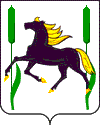 